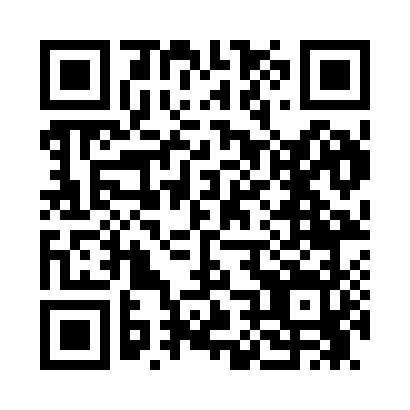 Prayer times for Wendell, Massachusetts, USAMon 1 Jul 2024 - Wed 31 Jul 2024High Latitude Method: Angle Based RulePrayer Calculation Method: Islamic Society of North AmericaAsar Calculation Method: ShafiPrayer times provided by https://www.salahtimes.comDateDayFajrSunriseDhuhrAsrMaghribIsha1Mon3:315:1612:544:578:3110:162Tue3:325:1712:544:578:3110:153Wed3:335:1712:544:588:3010:154Thu3:345:1812:544:588:3010:145Fri3:355:1912:544:588:3010:146Sat3:365:1912:554:588:2910:137Sun3:375:2012:554:588:2910:128Mon3:385:2112:554:588:2910:129Tue3:395:2112:554:588:2810:1110Wed3:405:2212:554:588:2810:1011Thu3:415:2312:554:588:2710:0912Fri3:425:2412:554:588:2710:0813Sat3:435:2412:554:588:2610:0714Sun3:445:2512:564:588:2610:0615Mon3:465:2612:564:578:2510:0516Tue3:475:2712:564:578:2410:0417Wed3:485:2812:564:578:2310:0318Thu3:505:2912:564:578:2310:0219Fri3:515:3012:564:578:2210:0020Sat3:525:3012:564:578:219:5921Sun3:545:3112:564:578:209:5822Mon3:555:3212:564:568:199:5723Tue3:565:3312:564:568:189:5524Wed3:585:3412:564:568:189:5425Thu3:595:3512:564:568:179:5226Fri4:015:3612:564:558:169:5127Sat4:025:3712:564:558:159:4928Sun4:045:3812:564:558:139:4829Mon4:055:3912:564:548:129:4630Tue4:065:4012:564:548:119:4531Wed4:085:4112:564:538:109:43